ЛИТЕРАТУРА ДЛЯ ПОДГОТОВКИ К ОЛИМПИАДАМ РЕГИОНАЛЬНОГО ЭТАПА И ВЫШЕ (рекомендуют победители олимпиад высокого уровня)Неорганическая химия (читает 8,9 класс при подготовке)«Неорганическая химия»  авторов:Третьяков Ю.Д. В 3-х томахКоттон, УилкенсонУгайКарапетьянц, Дракин«Химия элементов» Гринвуд, Эршно«Теоретическая и математическая химия»  Ерёмин В.В.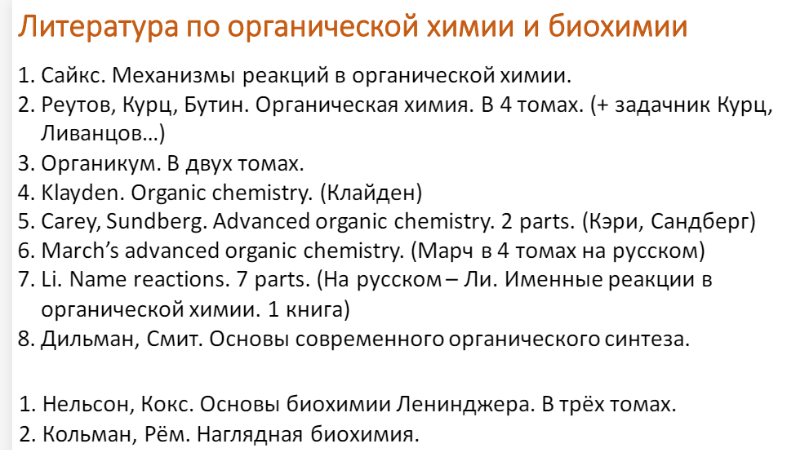 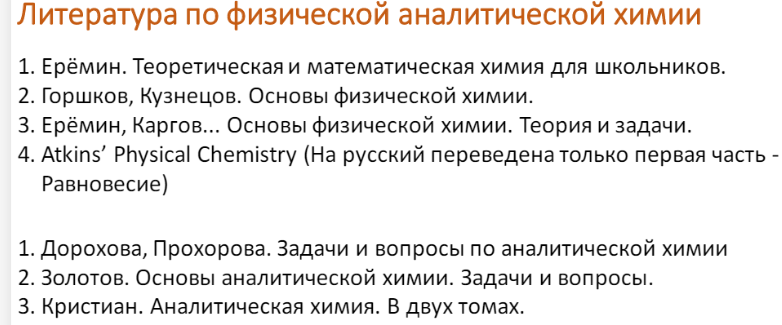 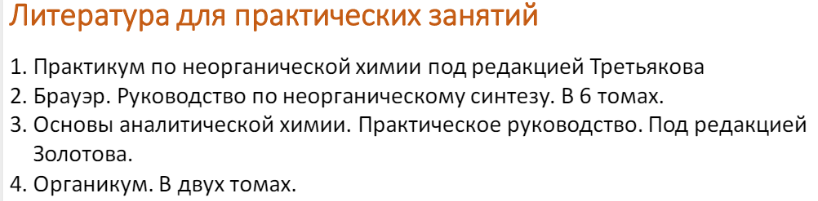 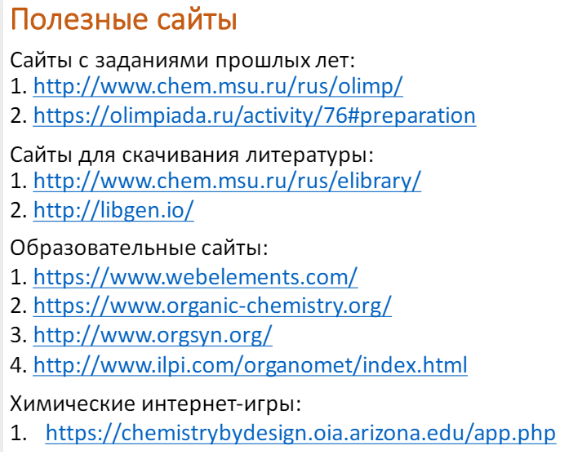 